Wilnecote Junior AcademyChristianity Skills and Knowledge ProgressionDocument ControlVersion Control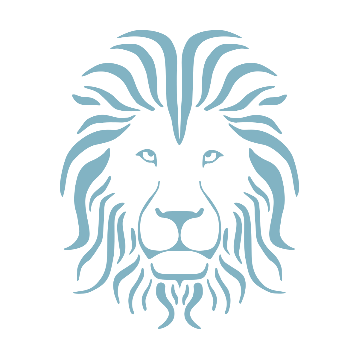 Inspiring All to Excellence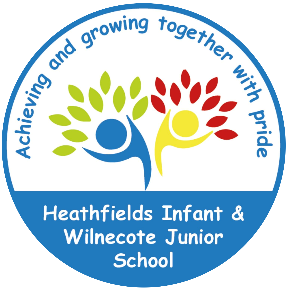 Policy TitleChristianity Skills and Knowledge ProgressionEffective DateDecember 2022Policy OwnerWilnecote AcademyPolicy ApproverFierte Multi Academy TrustVersionDateAmended byCommentsSectionChanges MadeREChristianityYear 1Year 2Year 3Focused upon who Jesus is and his importance within Christianity.Discovering the true meaning of key Christian stories.Exploring the significance that Jesus and the Christian stories has to their own lives from the very beginning. Year 4Focused upon Christian values and symbolism.Discovering how Christians follow their religion today.Exploring how Christian values are embedded within every day life including the choice to commit to their religion as they come of age. Year 5Focused upon the truths of religion and questioning whether religious stories are true.Discovering how different people show different levels of commitment to their religion.Exploring what it means to be committed to someone or to something whether this is in their religion or daily life.  Year 6Focused upon the beginning of religions and different perspectives.Discovering how creation and death is symbolic within religion.Exploring whether religion is still relevant in the modern day. 